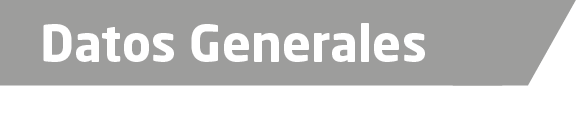 Nombre Rosa Amelia Guillén GarcíaGrado de Escolaridad Licenciatura en DerechoCédula Profesional (Licenciatura) 3954330Teléfono de Oficina 2292329386Correo Electrónico guillen_ros@hotmail.comDatos GeneralesFormación Académica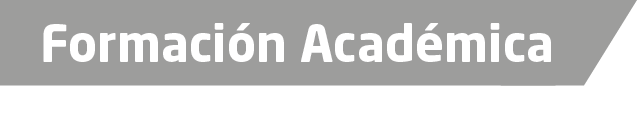 1998-2002Instituto Tecnológico y de estudios superiores “RENE DESCARTES” en Veracruz, Ver.Trayectoria Profesional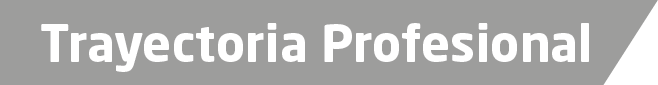 2003 a 2017Oficial Secretario en la agencia primera especializada en delitos sexuales y contra la Familia  en Veracruz, Ver. 2017 a la FechaFiscal en las agencias primera y segunda especializadas en delitos sexuales y contra la Familia en Veracruz, Ver. Conocimiento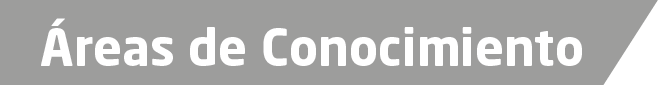 Derecho CivilDerecho Penal